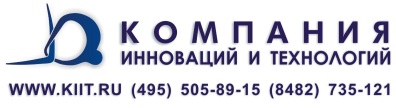 Опросный лист - Гидравлические подъёмные столы Количество:  . . . . . . . . . . . .1.  Пояснения об использовании:(например, погрузочная платформа, настраиваемая по высоте платформа для работы с механизмами, и т. д.). . . . . . . . . . . . . . . . . . . . . . . . . . . . . . . . . . . . . . . . . . . . . . . . . . . . . . . . . . . . . . . . . . . . . . . . . . . . . . . . . . . . . . . . . . . . . . . . . . . . . . 2. Технические данныеВнимание! Высота подъёма платформы приблизительно равна 60% длины платформы (для одинарных ножниц). Двойные ножницы рекомендуются только для особых применений, так как габаритная высота будет в 2 раза больше, чем у исполнения с одинарными ножницами.3. Установка 4. Управление:5. Необычные условия работы, которые могут быть важны при выборе функций подъёмного стола6. АксессуарыКаждый подъёмный стол имеет стандартные концевые выключатели со всех сторон платформы.Более того, наши подъёмные столы оснащены клапаном перегрузки, клапаном разрыва шланга и опорами.По желанию можно приобрести следующие аксессуары: 7. Эскиз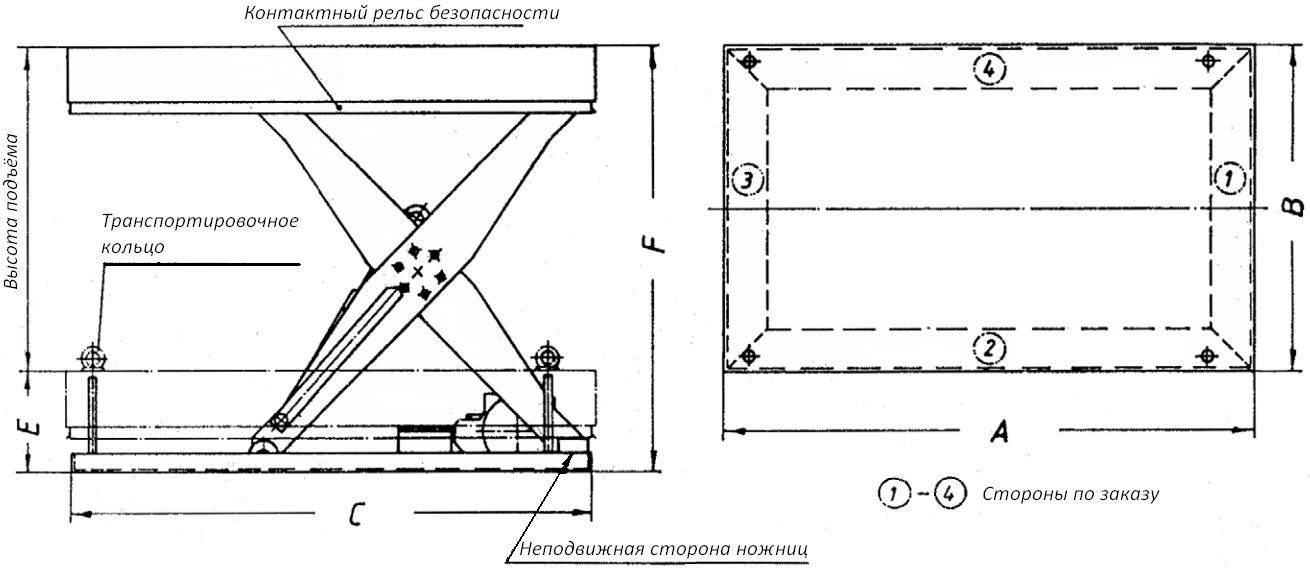 8. Запрашиваемая ценаПриложенияЧертёж………………………………………………………………………….Схема…………………………………………………………………………………………………………………………………………………………………..                __________________________________________Дата				ПодписьЗаказчик…………………………………………………………………………...Компания…………………………………………………………………………Улица, а/я №………………………………………………………………..…Почтовый индекс……………………………………………………..…….Контактное лицо…………………………………………………………....Номер заказчика………………………………………………………………Телефон……………………………………………………………………………Факс………………………………………………………………………………….Род деятельности….…………………………………………………………а) ГрузоподъёмностьPкгb) Размеры платформыL x Bмм х ммс) Высота подъёма
(= эффективный подъём, без учёта габаритной высоты)Hммd)Рабочее напряжение 400 В/50 Гц или (пожалуйста, укажите)e)Напряжение на пульте управления 42 В/50 Гц илиf)Скорость подъёма, стандартная илиg)Распределение груза:приблизительно равномерноенеравномерное: укажите расположениеперекатывающийся грузh)Количество циклов нагрузки (на какой высоте)в часв неделюоперации с несколькими перемещениямиПодъёмный стол будет установлен в приямке, чтобы платформа была на уровне пола? Подъёмный стол будет стоять свободно на полу?Требуется ли упрочнение платформы для давления колёс в 5 т (= 10 т осевая нагрузка), для возможности проезда транспорта?a)Стандартный подвесной пульт управления для подъёма и опускания, кабель длиной 3 м, (вне опасной зоны)Стандартный подвесной пульт управления для подъёма и опускания, кабель длиной 3 м, (вне опасной зоны)b)Дополнительно пульт управления может быть оснащён выключателем с ключомДополнительно пульт управления может быть оснащён выключателем с ключомc)Альтернативно с педальным выключателемАльтернативно с педальным выключателемd)В случае пульта управления с реле времени (например, фотоэлементом) мы просим дать детальное описание того, как должен быть устроен пульт управления.В случае пульта управления с реле времени (например, фотоэлементом) мы просим дать детальное описание того, как должен быть устроен пульт управления.a)Повышенное пылеобразование (например, цемент или опилки)b)Должен ли подъёмный стол оставаться в верхнем положении продолжительное время? Если да, укажите.c)Требуется ли особое покрытие или окраска? Если да, укажите.d)Бывают ли температуры окружающей среды выше или ниже нормальной?a)Планки для перекрытия щели между подъёмным столом и грузовиком. (Пожалуйста, укажите их расположение)b)Поручни (требуются для подъёма людей)c)Рама (с поворотными роликами или шасси, ручное передвижение или электромоторное)d)Специальные аксессуары для вашего варианта применения:Код заказаЦенавыслать предложение до .…………..потелефонуфаксуэл. почтеРасшифровка заказаТребуемая дата доставки…………………………………………………………………………………………………………..Требуемая дата доставки…………………………………………………………………………………………………………..Требуемая дата доставки…………………………………………………………………………………………………………..Требуемая дата доставки…………………………………………………………………………………………………………..Требуемая дата доставки…………………………………………………………………………………………………………..